STARŠÍ Tvůj kamarád právě omdlel, co uděláš? Nohy podložíme a zajistíme přívod čerstvého vzduchu, přiložíme obklad na čeloNevšímám si hoPosadíme ho a mluvíme na nějSTARŠÍ Jaká je první pomoc při přehřátí těla:Přikryjeme nemocného přikrývkouSnažíme se vyvolat zvraceníPřemístíme nemocného do chladu a doplníme tekutinyMLADŠÍ Jaké je telefonní číslo na záchrannou službu?150155112STARŠÍCo je to fraktura?ZlomeninaAlergieModřinaMLADŠÍJak poznáš otevřenou zlomeninu?Jde vidět kostUdělá se modřinaKřečí v obličejiSTARŠÍPředloktí popálené vroucí vodou nejlépe ošetříme:Potřením jakoukoli mastíNěkolikaminutovým chlazením studenou vodouProtišokovým opatřenímMLADŠÍJak ošetříš malý puchýř?Vymačkám z něj voduUstřihnu hoPřelepím náplastí STARŠÍJak se projevuje alergie?Kýcháním, vyrážkou, otokem, slzení očí,…Modřinami a krvácením z nosuZvracením a horečkouMLADŠÍKdyž máš odřené koleno, uděláš:Použiješ dezinfekci, ránu vyčistíš a zalepíš náplastíVolám rychlou pomocNatřeš mastí STARŠÍCo je to hematom?Modřina, podlitinaOtřes mozkuZlomeninaMLADŠÍKoho zavoláš číslem 112?Hasičezáchranku a policiihasiče, záchranku a policiiSTARŠÍJak poznáš člověka v bezvědomí?Malé pohyby tělaNereaguje na oslovení a zatřeseníMá zarudlé očiMLADŠÍJaká je normální tělesná teplota? 20 °C41 °C36 °CMLADŠÍNa jaké číslo zavoláš? 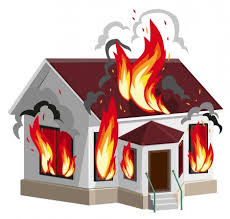 155158150STARŠÍCo uděláš, když si najdeš klíště?  Vyndám klíště pinzetou a potřu mastíZavolám policiiVyříznu ho MLADŠÍCo najdu v lékárničce?KlíčeObvazy Telefon ZAČÁTEK ÚSEKU ZDRAVOVĚDAKONEC ÚSEKU ZDRAVOVĚDA